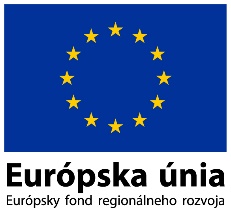 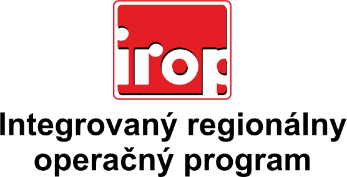 Zoznam odborných hodnotiteľovZoznam odborných hodnotiteľovKód výzvyMená odborných hodnotiteľovVýzva: IROP-PO5-SC511/512-2018-28
4. hodnotiace koloMgr. Petra LibantováVýzva: IROP-PO5-SC511/512-2018-28
4. hodnotiace koloMgr. Alexandra Mucha MinčevováVýzva: IROP-PO5-SC511/512-2018-28
4. hodnotiace koloMgr. Zuzana HalásováIng. Tomáš SzaboIng. Petra ĎurčenkováMgr. Richard HeinrichPhDr. Filip MračkaIng. Monika ŠomodyMgr. Norbert Mikláš, PhD.